«Исполнительный комитет Альметьевского муниципального района Республики Татарстан в соответствии с п.1 ст. 39.18 Земельного кодекса Российской Федерации, Законом Республики Татарстан от 26.12.2015 №109-ЗРТ «О наделении органов местного самоуправления муниципальных районов Республики Татарстан государственными полномочиями Республики Татарстан по распоряжению земельными участками, государственная собственность на которые не разграничена», извещает о возможности предоставления в собственность земельного участка из земель категории земли населенных пунктов, площадью 2258 кв.м, для индивидуального жилищного строительства, расположенного по адресу: РТ, Альметьевский муниципальный район, Русско-Акташское сельское поселение, с. Русский Акташ, ул. Советская, з/у 17.Граждане и КФХ, заинтересованные в приобретении земельного участка вправе подавать заявление в электронном виде (должно быть заверено электронно-цифровой подписью (ЭЦП) или на бумажном носителе со 2.09.2022 года по 3.10.2022 года. Заявления подаются в Комитет земельно-имущественных отношений и градостроительной деятельности Альметьевского муниципального района Республики Татарстан по адресу: РТ, г. Альметьевск,   пр-кт Тукая, д. 9А, 2 этаж, окно 4, 5,  тел. (88553) 43-86-88, эл. почта: pzio@mail.ru. Время приема заявлений ежедневно (кроме выходных и праздничных дней) с 8.00 ч. до 17.15 ч. (обед с 12.00 до 13.15 ч.)».Ознакомление с каталогом координат и схемой земельного участка ежедневно (кроме выходных и праздничных дней) с 8.00 ч. до 17.15 ч. (обед с 12.00 до 13.15 ч.) по адресу: РТ, г. Альметьевск, пр-кт Г. Тукая, д. 9А, 2 этаж, окно 4,5,  тел. (88553) 43-86-88 либо на сайте Альметьевского муниципального района в информационно-телекоммуникационной сети Интернет (www.almetyevsk.tatarstan.ru) во вкладке «Жизнь района», далее «Аукционы (конкурсы), свободные земельные участки, далее «Информация о свободных земельных участках, предоставляемых в собственность и в аренду».Схема расположения земельного участка или земельных участков на кадастровом плане территорииПлощадь земельного участка: 2258 кв.м.Площадь земельного участка: 2258 кв.м.Площадь земельного участка: 2258 кв.м.Обозначение характерных точек границКоординаты, мКоординаты, мОбозначение характерных точек границXY1231391219.632306151.752391219.202306150.883391220.362306153.304391224.772306162.535391225.952306164.986391235.632306185.137391239.372306192.978391244.662306204.009391247.392306209.6410391252.882306221.8811391280.002306211.0012391246.252306140.25Система координат:СК_кадастрового_кварталаМасштаб:1 : 5643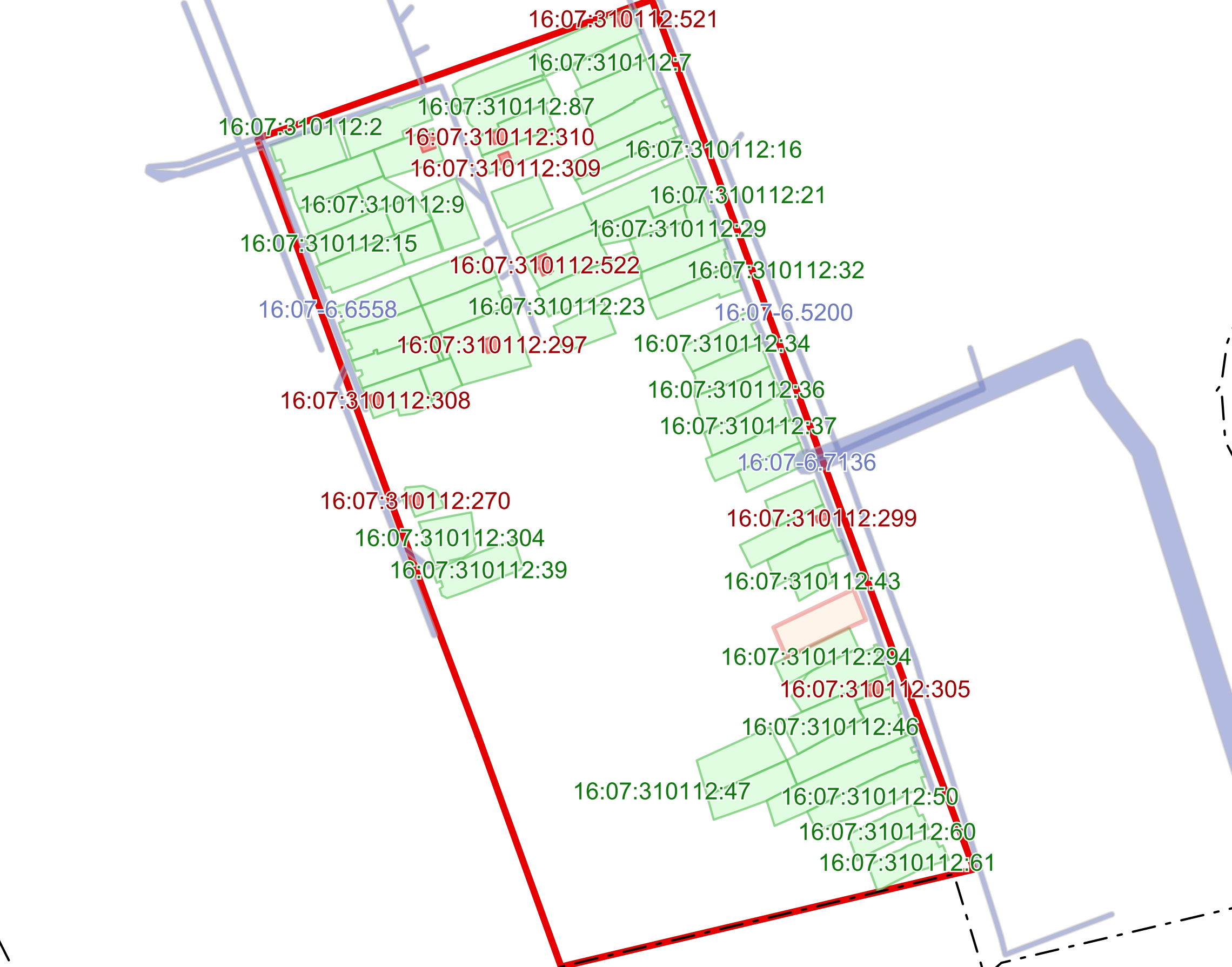 Условные обозначения:Условные обозначения:ГраницаКадастровые кварталы Земельные участкиОбъекты капитального строительства Территориальные зоныЗоны с особыми условиями использования территорийГраницаКадастровые кварталы Земельные участкиОбъекты капитального строительства Территориальные зоныЗоны с особыми условиями использования территорий